Supplementary Figure 1: Wisconsin Collaborative for Healthcare Quality Publicly Reported Health Outcome and Care Measures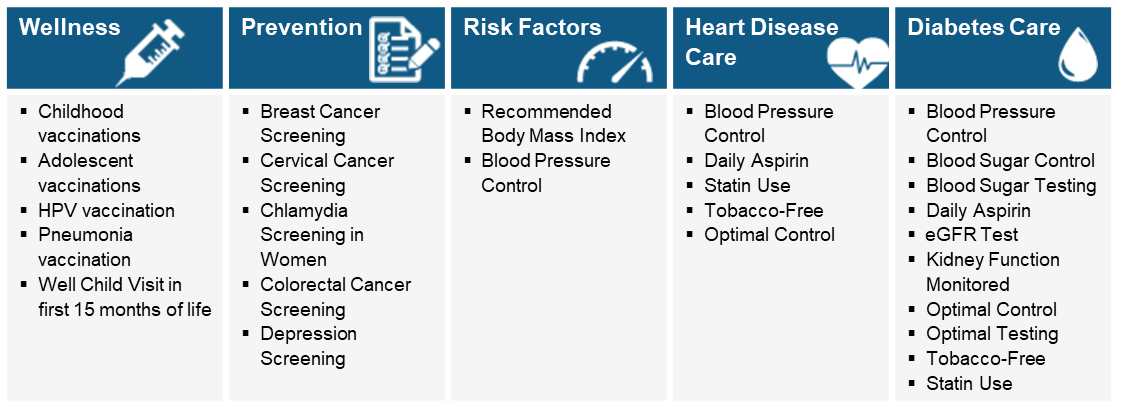 Supplementary Table 1: Neighborhood Health Partnerships Action ToolsSupplementary Figure 2: Neighborhood Health Partnerships Program Early Adopter Navigators and their wide ranging partnerships with organizations and individuals focused on community health and health equity improvement.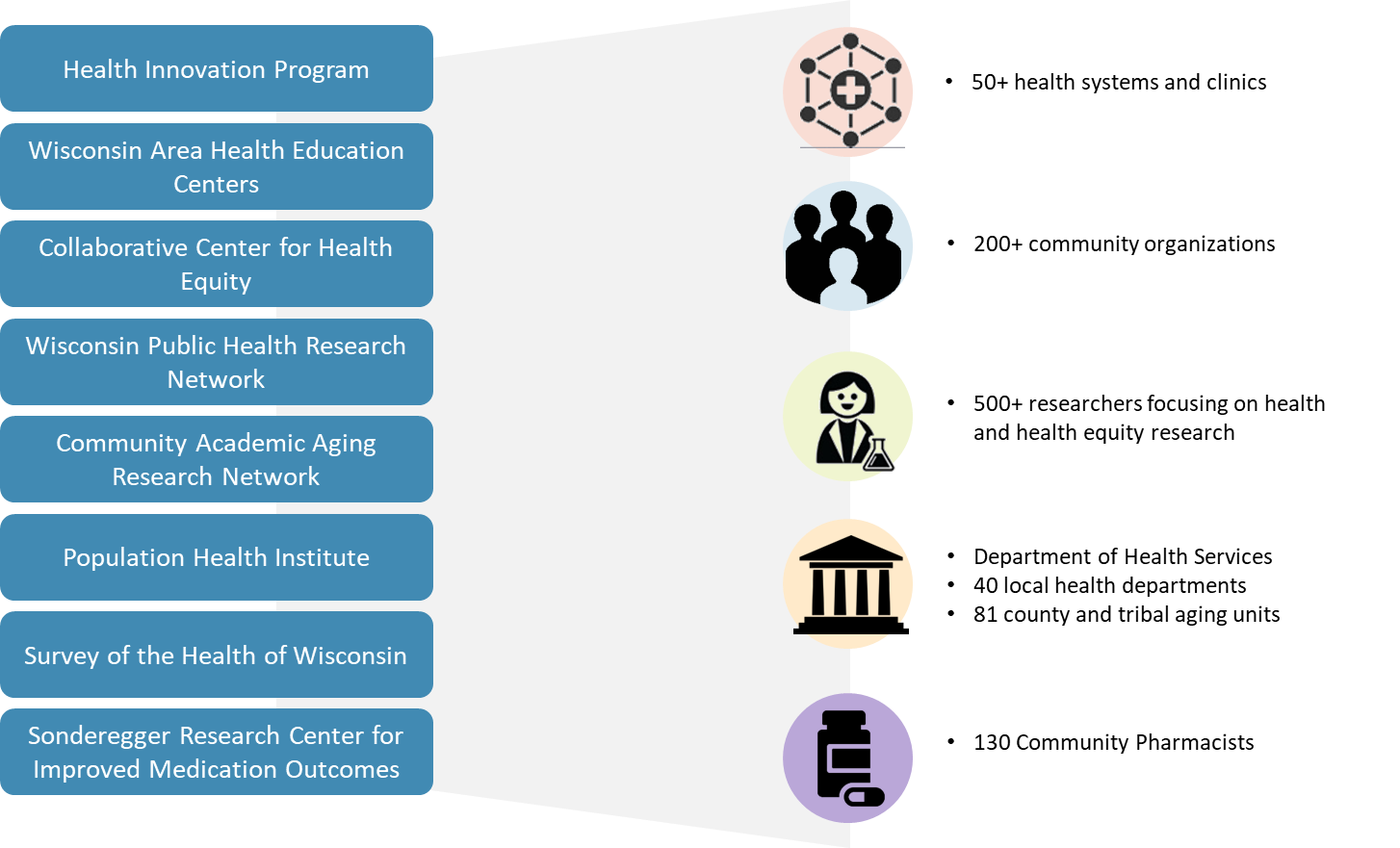 Supplementary Figure 3: Example persona from Neighborhood Health Partnerships Co-Design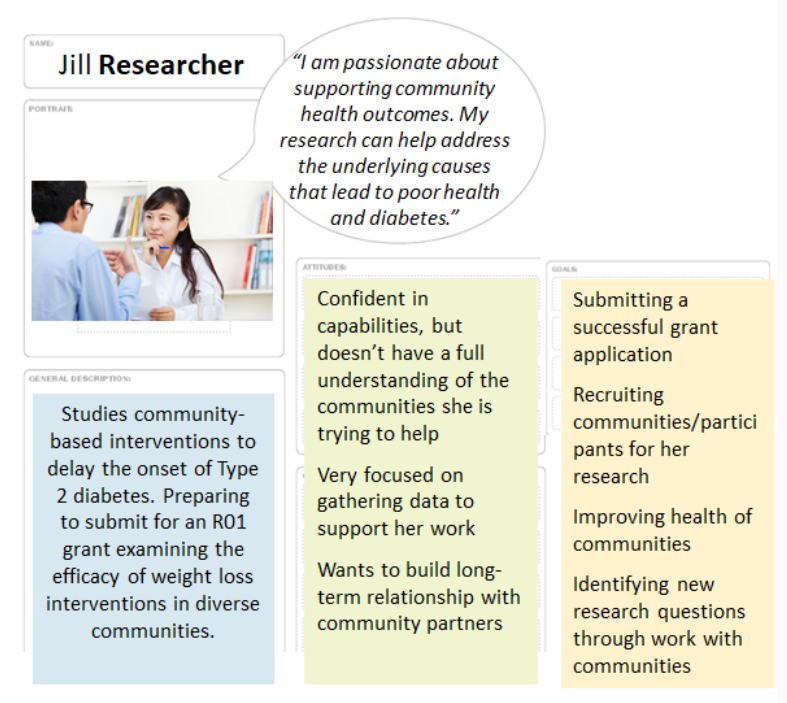 Supplementary Table 2: A summary of the improvements that were identified through co-design sessions and activities and were made prior to pilot launch.Supplementary Figure 4: An example of mapping impact and effort on potential solutions after the conclusion of co-design Wave 1.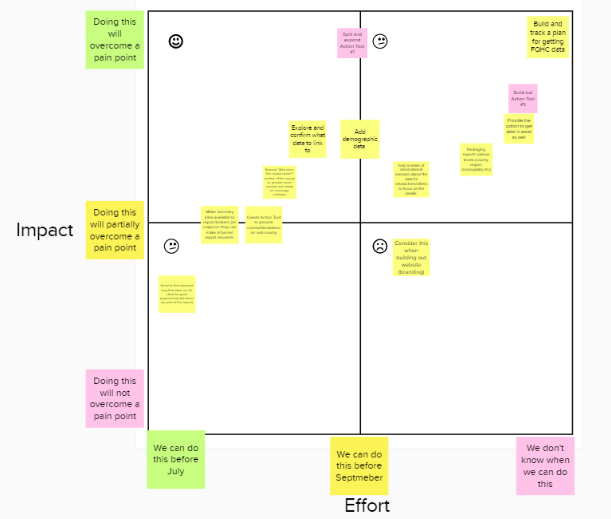 Supplementary Figure 5: An example of one heat map for the Recommended Body Mass Index measure.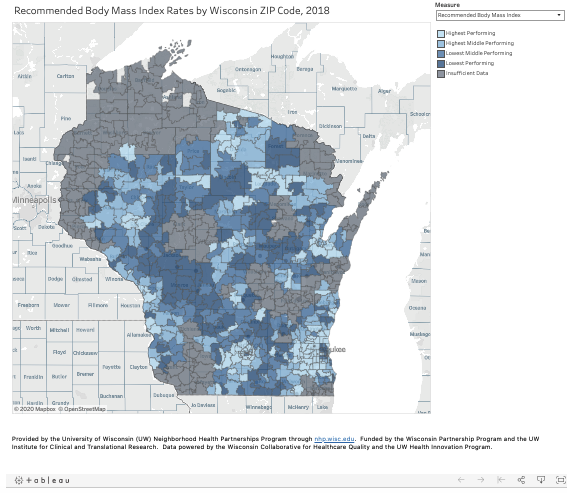 .Making sense of the data and moving from data to actionHelps users interpret the data in the NHP reports, understand its uses and potential limitations on their journey toward action. Full text available at https://nhp.wisc.edu/data/Aligning Community Priorities & DataHelps users align data in the NHP reports with existing community priorities and provides recommendations to build and/or enhance community-academic partnerships. Full text available at https://nhp.wisc.edu/aligning-community-priorities-data/Ideas for Taking ActionHelps users select and implement programs, policies and system changes that evidence indicates could be helpful in addressing opportunities for improvement identified in NHP reports. Full text available at https://nhp.wisc.edu/taking-action-cover-sheet/New visuals to clarify who is included in the reports Removed rankings between ZIPs and replaced with benchmarks in county/stateA new report section to compare the demographics of those included to the demographics of the ZIP overall in terms of sex, age, insurance status, and race/ethnicityA new report section to provide social determinants of health (SDOH) context with supporting information on the NHP websiteClarified policy on report use and sharing More detailed technical information about data added to Action ToolsHeat maps to aid Navigators in finding measures and/or ZIPs for report requestsDeveloped policy and process for custom data requestsCreated report overview tool with information about each section of the reportAdded context to make the “Ideas for Taking Action” tool more usefulBuilt tool focused on aligning community priorities with data and building strong partnerships